ШИШОВ ВЛАДИМИР НИКОЛАЕВИЧПредседатель Таймырского Долгано-Ненецкого районного Совета депутатов - председатель постоянной комиссии по бюджетуОбщетерриториальный избирательный округчлен фракции Всероссийской политической партии «Единая Россия»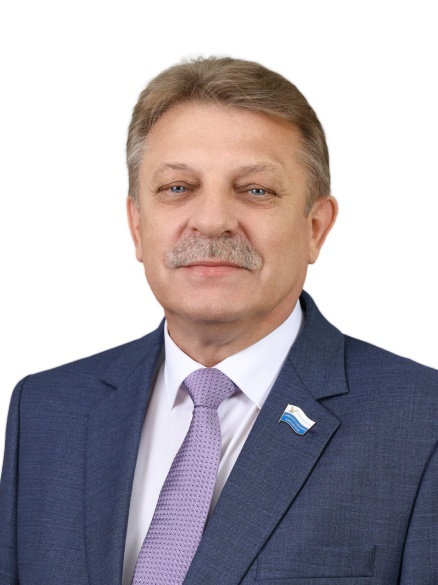 Год и место рождения: 1 января 1956 года, Усть-Енисейского района, п. Малая Хета.Образование:  высшее, 2006 год - НОУ «Сибирский институт бизнеса и информационных технологий», г. Омск, специальность «Экономика».Трудовая деятельность:  1973 г. – 1974 г. – ученик слесаря-сантехника энергосилового цеха Дудинского порта;1974 г. – 1976 г. – служба в рядах Советской Армии;1976 г. –  2002 г. - Дудинский морской порт, слесарь по ремонту грузоподъемных машин, слесарь-ремонтник, слесарь по ремонту и обслуживанию перегрузочных машин, плотник-бетонщик, грузчик, машинист-крановщик портальных кранов, докер-механизатор;2002 г. – 2006 г. - председатель профкома Дудинского морского порта;2006 г. – 2008 г. - Дудинского морского порт, руководитель приемной по производственным и социально-трудовым вопросам управления;2008 г. -  первый заместитель председателя Думы Таймырского Долгано-Ненецкого муниципального района;2013 г.  -  декабрь 2016 г. – первый заместитель Председателя Таймырского Долгано-Ненецкого районного Совета депутатов - председатель комиссии по финансам, бюджету, налогам, экономической политике, собственности и предпринимательской деятельности;декабрь 2016 г. – март 2017 г. – Временно исполняющий полномочия Главы Таймырского Долгано-Ненецкого муниципального района, Председателя районного Совета депутатов;апрель 2017 г. – сентябрь 2018 г. - Председатель Таймырского Долгано-Ненецкого районного Совета депутатов третьего созыва - председатель комиссии по финансам, бюджету, налогам, экономической политике, собственности и предпринимательской деятельности;2018 г. – 2023 г. - депутат Таймырского Долгано-Ненецкого районного Совета депутатов четвертого созыва; с 28 сентября 2018 г. – 2023 г. - Председатель Таймырского Долгано-Ненецкого районного Совета депутатов четвертого созыва, председатель бюджетной комиссии.10 сентября 2023 года избран депутатом Таймырского Долгано-Ненецкого районного Совета депутатов пятого созыва.12 октября 2023 года избран Председателем Таймырского Долгано-Ненецкого районного Совета пятого созыва.Семейное положение:женат.Награды, звания: - почетная грамота Губернатора ТАО;- почетная грамота Законодательного Собрания Красноярского края;- знак отличия Красноярского края «За трудовые заслуги» за многолетний добросовестный труд и большой личный вклад в социально-экономическое развитие Таймырского Долгано-Ненецкого муниципального района;- благодарность Председателя Союза муниципальных контрольно-счетных органов за оказание содействия в становлении, развитии и укреплении внешнего финансового контроля в муниципальных образованиях. 